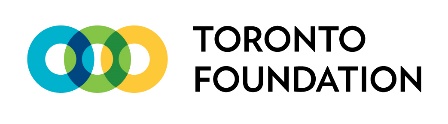 Deadline: Tuesday, April 30, 2019Eligibility The Helen McCrea Peacock Foundation supports environmental organizations whose work and initiatives have a positive impact on the environment with a focus on protection and remediation.  Funding is provided to registered Canadian charitable organizations whose mandates and missions are to work on environmental initiatives that are carried out in . Successful applications must have a well-developed program or project for which they are seeking funds, and they must be able to articulate clear and specific objectives, outcomes and impact.Grant Restrictions The Helen McCrea Peacock Foundation does not support: Operating deficitsCapital campaigns100% staff salariesAttendance at conferencesEndowment fundsPolitical or religious activitiesEvent or fundraising sponsorshipsMarketing materialsActivities that occur before September 2019Environmental education programs (unless the education component is secondary and supplementary to the primary focus of hands-on environmental protection and remediation projects)The Foundation does support hands-on programming that helps to remediate an environmental concern. For the most part, the Helen McCrea Peacock Foundation makes grants in the $2,000 - $8,000 range. Grant activities should take place over the course of 12 months, starting in the Fall of 2019. Past grants have been made to work in the following areas:How to Apply This year, the Helen McCrea Peacock Foundation is asking applicants to fill out a simplified one-page application that can be found can be found here. We encourage you to be as clear and concise as possible - you know your work better than anyone, and need to articulate it so that people who may have little or no knowledge of your work can learn about how you work to have a positive impact on the environment in Ontario.DO NOT PDF the Application Form before submitting it by e-mail. It must be in Word format. Faxed or mailed proposals will not be accepted.The deadline for applications is April 30, 2019, with final decisions made by the Helen McCrea Peacock Foundation Board of Directors in early September. Contact Helen McCrea Peacock Foundationc/o Toronto FoundationLauren Rosenfeld, Fundholder Engagement OfficerT: 416.921.2035 ext. 218  E: lrosenfeld@torontofoundation.caLandconservation and protectiontree planting and stewardshipnaturalization and restorationWatershedland and shore restorationconservation, protection and naturalizationWildlife biodiversitywildlife rehabilitation and protection